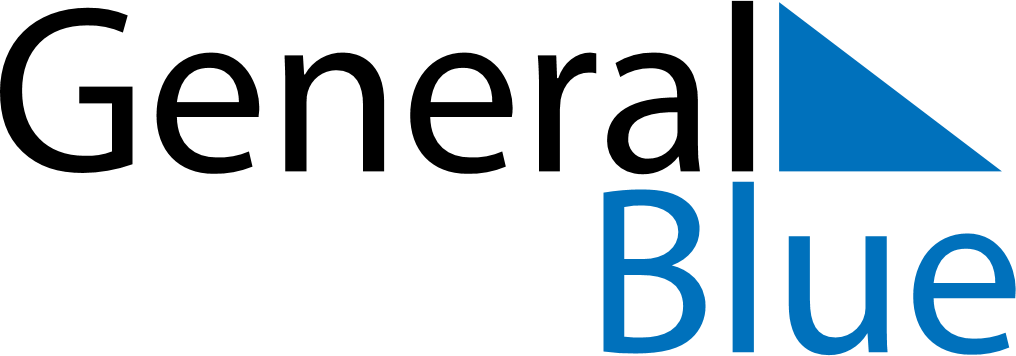 Daily PlannerMay 3, 2020 - May 9, 2020Daily PlannerMay 3, 2020 - May 9, 2020Daily PlannerMay 3, 2020 - May 9, 2020Daily PlannerMay 3, 2020 - May 9, 2020Daily PlannerMay 3, 2020 - May 9, 2020Daily PlannerMay 3, 2020 - May 9, 2020Daily Planner SundayMay 03MondayMay 04TuesdayMay 05WednesdayMay 06ThursdayMay 07 FridayMay 08 SaturdayMay 09MorningAfternoonEvening